 KARABUK UNIVERSITY INTERNATIONAL RELATIONS OFFICE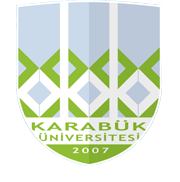 International Coordinator: Lect.Oya Önalan, Head of IR officeInternational Coordinator: Lect.Oya Önalan, Head of IR officeInternational Coordinator: Lect.Oya Önalan, Head of IR officePhone: +90 370 433 66 87E-mail: oyaonalan@karabuk.edu.trTel:0090 370 4336687 /2249Fax :0090 370 4336697 Address: Karabük Üniversitesi Balıklar kayasi Mevkii
Rektörlük C Blok 3. Kat
100. Yıl 78050 Karabük/Türkiye
 University Website: http://www.karabuk.edu.tr/eng/index.phpECTS Information Package:http://ubys.karabuk.edu.tr/bologna/index-en.aspx KBU IR Office Website:http://uluslararasi.karabuk.edu.tr/en Erasmus Code: TR KARABUK01PIC Code: 945122217PIC Code: 945122217About Karabuk UniversityKarabuk University (KBU) from Turkey is a public university which offers BA, MA,MSc and PhD programmes compatible with the requirements implied by the Bologna Process. KBU holds a valid Diploma Supplement, ECTS label and extended Erasmus Charter (2008) issued by European Commision.Karabuk University (KBU) from Turkey is a public university which offers BA, MA,MSc and PhD programmes compatible with the requirements implied by the Bologna Process. KBU holds a valid Diploma Supplement, ECTS label and extended Erasmus Charter (2008) issued by European Commision.Fields of StudyBachelor’s Level: Computer, Mechanical, Electronics, Polymer, Railway System, Medical&Biomedical, Transportation, Automotive,  Industrial, Mechatronics, Civil, Chemical, Environmental ,Metalurgical and Materials Engineering, Forestry, Fine Arts, Architecture, Techonology, Medical, Business Administration, Science, English Language and Literature, Sociology, Geography, Turkish Language and Literature, History, Art History, International Relations, Archeology, Philosophy, Teology.Master’s Level & Doctoral Programme :                            Graduate School of Natural Applied Sciences                           http://fbe.karabuk.edu.tr/en                            Graduate School of Social Sciences                           http://sbe.karabuk.edu.tr/en                            Graduate School of Health Sciences                            http://sabien.karabuk.edu.tr/en Bachelor’s Level: Computer, Mechanical, Electronics, Polymer, Railway System, Medical&Biomedical, Transportation, Automotive,  Industrial, Mechatronics, Civil, Chemical, Environmental ,Metalurgical and Materials Engineering, Forestry, Fine Arts, Architecture, Techonology, Medical, Business Administration, Science, English Language and Literature, Sociology, Geography, Turkish Language and Literature, History, Art History, International Relations, Archeology, Philosophy, Teology.Master’s Level & Doctoral Programme :                            Graduate School of Natural Applied Sciences                           http://fbe.karabuk.edu.tr/en                            Graduate School of Social Sciences                           http://sbe.karabuk.edu.tr/en                            Graduate School of Health Sciences                            http://sabien.karabuk.edu.tr/en Administration of ERASMUS Bilateral Agreements  & Outgoing and Incoming Erasmus staff Erasmus InternshipLect. Ayşe Hilal TanışKarabük Üniversitesi, Uluslararası İlişkiler Ofisi,Rektörlük Binası, C Blok, Kat:3Karabük/TurkeyEmail: ahyilmaz@karabuk.edu.trTel: +90 370 433 6687 -2281Lect. Ayşe Hilal TanışKarabük Üniversitesi, Uluslararası İlişkiler Ofisi,Rektörlük Binası, C Blok, Kat:3Karabük/TurkeyEmail: ahyilmaz@karabuk.edu.trTel: +90 370 433 6687 -2281Outgoing & Incoming Erasmus Students from all departmentsExpert  Adnan UcurEmail: adnanucur@karabuk.edu.trTel: +90 370 433 6687 -2335Expert  Adnan UcurEmail: adnanucur@karabuk.edu.trTel: +90 370 433 6687 -2335Mevlana Protocols& Outgoing & Incoming Mevlana Students from all departmentsLect.Kerim TanışEmail: kerimtanis@karabuk.edu.trTel: +90 370 433 6687 -2280Lect.Kerim TanışEmail: kerimtanis@karabuk.edu.trTel: +90 370 433 6687 -2280Academic Calendarhttp://oidb.karabuk.edu.tr/icerikGoster.aspx?K=S&id=24&BA=en http://oidb.karabuk.edu.tr/icerikGoster.aspx?K=S&id=24&BA=en Courseshttp://ubys.karabuk.edu.tr/bologna/index-en.aspx http://ubys.karabuk.edu.tr/bologna/index-en.aspx Can students take courses from different departments?Yes, they can.Yes, they can.Language of Instruction:English B1 Level & TurkishEnglish B1 Level & TurkishApplication Deadlines Application deadlines are 31 May for Fall Term; 15 December for Spring Term.Application deadlines are 31 May for Fall Term; 15 December for Spring Term.Recommended Arrival Date Recommended arrival date is several days before the semester starts.Recommended arrival date is several days before the semester starts.Visa RequirementsStudents should learn from the Turkish Consulates in their country if they need visa or not.Students should learn from the Turkish Consulates in their country if they need visa or not.Health InsuranceOutgoing exchange students need to get their health insurance covering their stay in Turkey. All exchange students should have a current and up to date medical insurance before arrival. International students with a private medical insurance need to confirm that their insurance covers the expenses that may occur during their stay in Turkey.Outgoing exchange students need to get their health insurance covering their stay in Turkey. All exchange students should have a current and up to date medical insurance before arrival. International students with a private medical insurance need to confirm that their insurance covers the expenses that may occur during their stay in Turkey.If Turkey and your country has a social security agreementYou need to visit your social security office (not your private insurance company, this is a Government office!!) in your country before you arrive. They will give you a document called "formular". You will get the Turkish Social security Office's approval to this document. You can use this approved formular as your insurance, in your residence permit application. Here you can find the list of agreements:Germany TA 11
Netherlands N/TUR 111
Belgium BT 8
Austria A/TR 3
France SE 208-06 A FT & SE 208-28 FT
Turkish Republic of North Cyprus KKTC/TC 3
Romania R/TR 3
Bosnia Herzegovina BH/TR 4
Czech Rep CZ/TR 111
Macedonia MC/TR 4
Luxembourg TR/L 3
Albania AL/TR 4You need to visit your social security office (not your private insurance company, this is a Government office!!) in your country before you arrive. They will give you a document called "formular". You will get the Turkish Social security Office's approval to this document. You can use this approved formular as your insurance, in your residence permit application. Here you can find the list of agreements:Germany TA 11
Netherlands N/TUR 111
Belgium BT 8
Austria A/TR 3
France SE 208-06 A FT & SE 208-28 FT
Turkish Republic of North Cyprus KKTC/TC 3
Romania R/TR 3
Bosnia Herzegovina BH/TR 4
Czech Rep CZ/TR 111
Macedonia MC/TR 4
Luxembourg TR/L 3
Albania AL/TR 4Living Cost in Karabükapp. 350 € per month including housing, heating, Internet, meals etc.app. 350 € per month including housing, heating, Internet, meals etc.